Publicado en Madrid el 30/07/2024 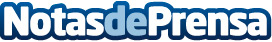 Se estabilizan los precios de la vivienda normal a pesar del crecimiento del 40% de lujo, según The Simple RentEl segmento de lujo representa ya el 15% del mercado local en las Islas Baleares, el 9% en Málaga, el 3% en Madrid y menos del 1% en el resto de las provincias españolas, que conforman el 80% restante. El valor de las propiedades de lujo ha incrementado un 5% en el último año, en contraste con la estabilidad de la vivienda general
Datos de contacto:The Simple RentThe Simple Rent605065567Nota de prensa publicada en: https://www.notasdeprensa.es/se-estabilizan-los-precios-de-la-vivienda Categorias: Nacional Inmobiliaria Finanzas Bolsa Actualidad Empresarial http://www.notasdeprensa.es